Применение способа платежа «ЗН»Для применения способа платежа «ЗН» необходимо в графе 36 «Преференция» в разделе НДС указать код «ОО» (рис. 1)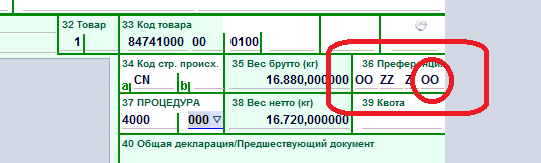 Рис. 1Затем в графе 47 «Исчисление платежей» выделив код платежа НДС, нажав на правую кнопку мыши нажать на «Изменить» (рис. 2)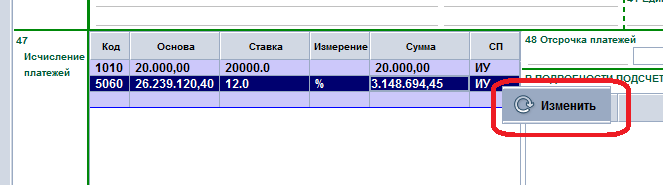 Рис. 2В дополнительно отобразившемся окне в разделе «СП» из справочника выбрать «ЗН» и нажать на «ОК» (рис. 3 и рис. 4)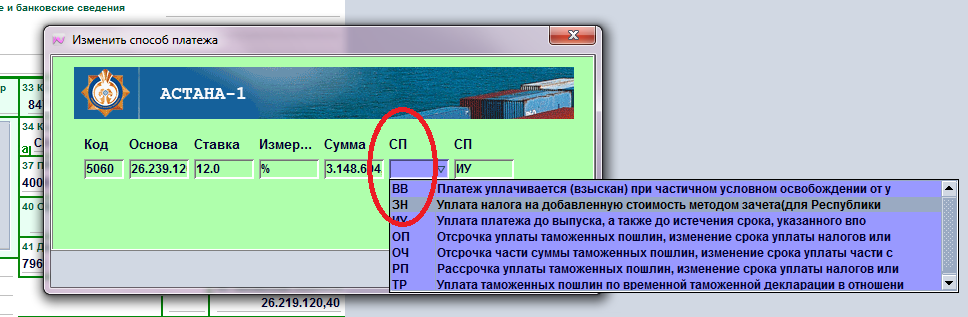 Рис. 3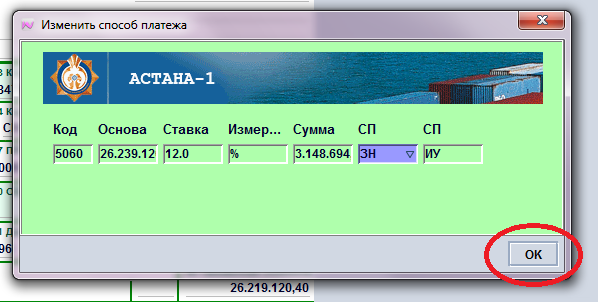 Рис. 4После выполненных действий графа 47 «Исчисление платежей» должна выглядеть как на рис. 5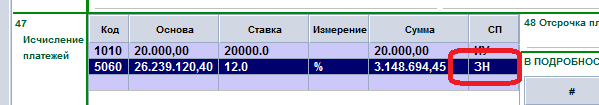 Рис. 5